PffPlease complete this form with all the requested information and send it directly to the hotel e-mail(Tel: 051-969-5000  /   E-mail: felix@onestx.kr   /  Fax: 051-969-5004)Personal InformaionRoom Requirements- This is the special rate for “KORMARINE 2023” attendees.- The above rates are included 10% tax and service charges.- The above rates are not including breakfast. Additional charge KRW 19,800 for breakfast. (original KRW 25,000)- Free Parking underground(B2-B5)- Haeundae station(1min walk), Hotel basement directly connected to Haeundae station via a walkway- Free WIFICredit Card DepositTerms and conditions- CHECK-IN  15:00 / CHECK-OUT 11:00- At room cancellation, if the room is not cancelled by 2 days before check-in, it is required to pay a cancellation fee.- No Show will be charged for one night and you cannot cancel or change it on the day of check-in 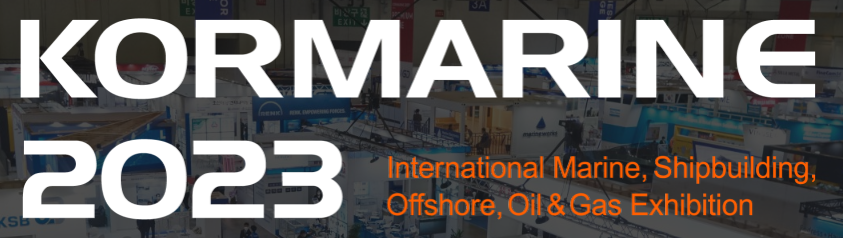 Felix by STX Hotel & SuiteReservation Form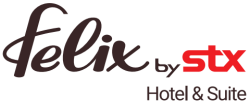 Conference NameKORMARINE 2023OCT 24th (TUE) ~ OCT 27th (FRI), 2023, BEXCO□MR.  □MRS.  □MS.  □DR.First NameLast NameNationality□MR.  □MRS.  □MS.  □DR.Check In DateNo. of Persons Check Out DateMobile No.E-MailRemarkRoom TypeRoom sizeSpecial Rate (INC)No. of Room(s)Remark□ Studio Deluxe Double29㎡Weekdays KRW 80,000Weekends KRW 100,0001 Double Bed□ Studio Deluxe Twin29㎡Weekdays KRW 80,000Weekends KRW 100,0002 Single Beds□ Suite Deluxe Double50㎡Weekdays KRW 100,000Weekends KRW 120,0001 Double Bed□ Suite Side Ocean Double50㎡Weekdays KRW 120,000Weekends KRW 140,0001 Double Bed□ Suite Premier Double55㎡Weekdays KRW 150,000Weekends KRW 170,0001 Double Bed□ Suite Premier Family55㎡Weekdays KRW 150,000Weekends KRW 170,0001 Double/1 Single □ Suite Ocean Double55㎡Weekdays KRW 180,000Weekends KRW 200,0001 Double Bed□ Suite Ocean Family56㎡Weekdays KRW 180,000Weekends KRW 200,0001 Double/1 SingleCredit Card□ VISA     □ Master    □ AMEX       □ Others (                   )□ VISA     □ Master    □ AMEX       □ Others (                   )□ VISA     □ Master    □ AMEX       □ Others (                   )Holder’s NameExpiration Date (MM/YY)Card No.SignatureThe above card information is used for the guarantee of your reservation only, and the payment will be made upon check-in. I agree that using the above credit card information to be used in relation to cancellation fees and the occurrence of the No-Show.The above card information is used for the guarantee of your reservation only, and the payment will be made upon check-in. I agree that using the above credit card information to be used in relation to cancellation fees and the occurrence of the No-Show.The above card information is used for the guarantee of your reservation only, and the payment will be made upon check-in. I agree that using the above credit card information to be used in relation to cancellation fees and the occurrence of the No-Show.Signature